О внесении изменений в постановление Главы муниципального района Пестравский от 01.12.2010 №1217 «Об утверждении состава межведомственной комиссии по противодействию коррупции при Главе муниципального района Пестравский»В связи с произошедшими кадровыми изменениями, руководствуясь  статьями 41, 43 Устава муниципального района Пестравский Самарской области, администрация муниципального района Пестравский ПОСТАНОВЛЯЕТ: Внести в постановление Главы муниципального района Пестравский от 01.12.2010 № 1217 «Об утверждении состава межведомственной комиссии по противодействию коррупции при Главе муниципального района Пестравский» изменение, изложив приложение № 1 в новой редакции, согласно приложению к настоящему постановлению.Признать утратившим силу постановление администрации муниципального района Пестравский от 18.06.2019 № 347 «О внесении изменений в постановление Главы муниципального района Пестравский от 01.12.2010 № 1217 «Об утверждении состава межведомственной комиссии по противодействию коррупции при Главе муниципального района Пестравский».Руководителю аппарата администрации муниципального района Пестравский (А.А. Гречкин) довести настоящее постановление до сведения заинтересованных лиц.Опубликовать настоящее постановление в районной газете «Степь» и разместить на официальном Интернет-сайте муниципального района Пестравский. Контроль за исполнением настоящего постановления возложить на заместителя Главы муниципального района Пестравский по вопросам  общественной безопасности правопорядка и противодействия  коррупции Семдянова В.А.Глава муниципального района Пестравский                                                                                         А.П. ЛюбаевВислина М.В. 2-19-33Приложениек постановлению администрациимуниципального района Пестравскийот_________________ г. №______СОСТАВ межведомственной комиссии по противодействию коррупции при Главе муниципального района Пестравский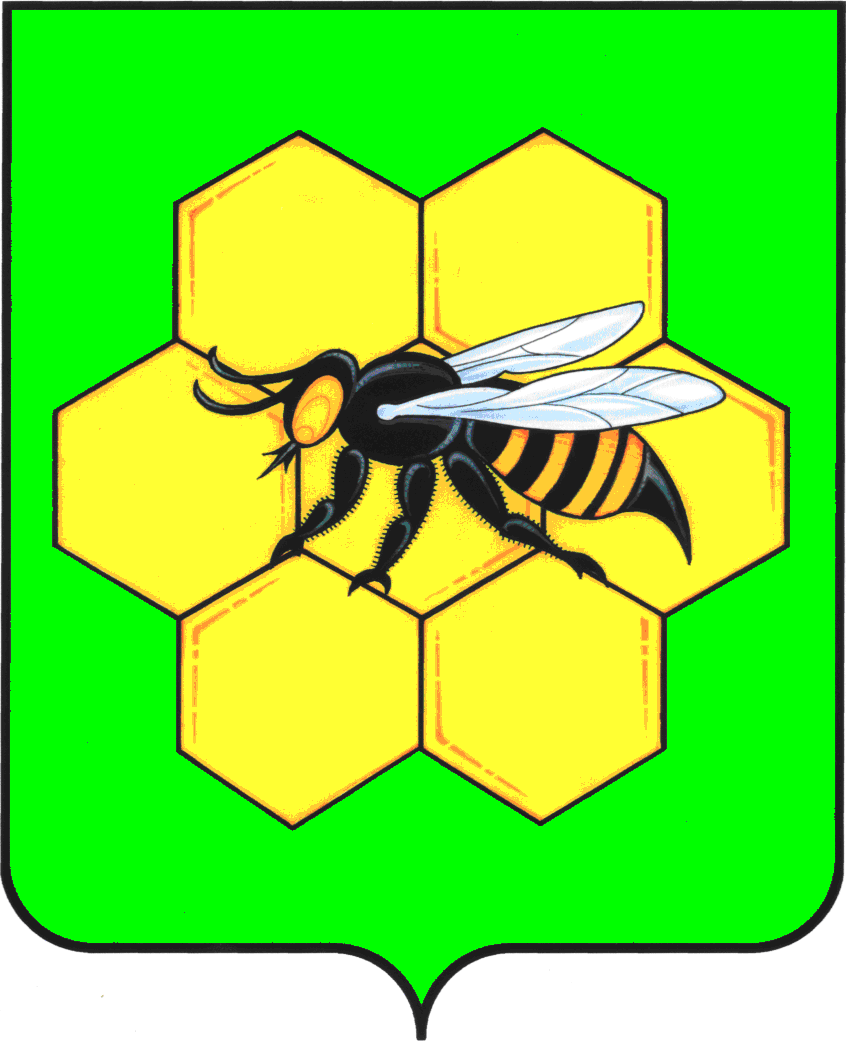 проектАДМИНИСТРАЦИЯМУНИЦИПАЛЬНОГО РАЙОНА ПЕСТРАВСКИЙСАМАРСКОЙ ОБЛАСТИПОСТАНОВЛЕНИЕот ____________________ № _____№п/пФ.И.О.Должность1Любаев А.П.Глава муниципального района Пестравский, Председатель комиссии2Ермолов С.В.Первый заместитель Главы муниципального района Пестравский, заместитель председателя комиссии3Семдянов В.А.Заместитель Главы муниципального района Пестравский по вопросам общественной безопасности, правопорядка и противодействия коррупции, заместитель председателя комиссии4Вислина М.В.Специалист аппарата администрации муниципального района Пестравский, секретарь комиссииЧЛЕНЫ КОМИССИИЧЛЕНЫ КОМИССИИЧЛЕНЫ КОМИССИИ5Смирнова С.В.Руководитель Финансового управления муниципального района Пестравский Самарской области6Решетников В.И.Председатель Собрания представителей муниципального района Пестравский (по согласованию).7Шаталов В.В.Начальник Пестравского территориального отдела образования Юго-Западного управления министерства образования и науки Самарской области (по согласованию)8Ишков С.В.Начальник Отделения МВД России по Пестравскому району (по согласованию)9Е.Ю. ВеремейчукСтарший оперуполномоченный отдела в г. Чапаевск УФСБ России по Самарской области (по согласованию)10Д.А. ПетрухинНачальник межрайонной ИФНС России №11 по Самарской области (по согласованию)